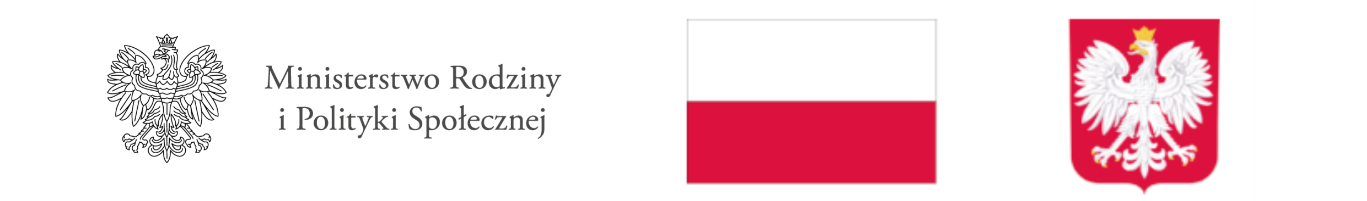 SPECYFIKACJA WARUNKÓW ZAMÓWIENIA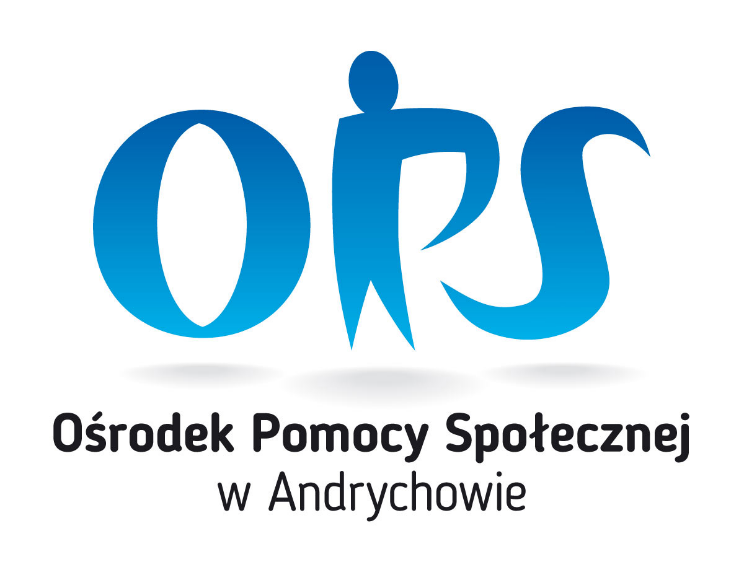 ZAMAWIAJĄCY:Ośrodek Pomocy Społecznej w AndrychowieUl. Starowiejska 22b34-120 AndrychówSPECYFIKACJA WARUNKÓW ZAMÓWIENIATRYB UDZIELENIA ZAMÓWIENIA: tryb podstawowy bez negocjacjiSporządził: Dagmara ChowaniecSprawdził: Marta Mazur-NowakZATWIERDZIŁ:Kierownik Zamawiającego              Andrychów, dnia 17 maja 2023 r.Spis treściNAZWA ORAZ ADRES ZAMAWIAJĄCEGO ADRES STRONY INTERNETOWEJ, NA KTÓREJ UDOSTĘPNIANE BĘDĄ ZMIANY
 I WYJAŚNIENIA TREŚCI SWZ ORAZ INNE DOKUMENTY ZAMÓWIENIA BEZPOŚREDNIO ZWIĄZANE Z POSTĘPOWANIEM O UDZIELENIE ZAMÓWIENIATRYB UDZIELENIA ZAMÓWIENIAINFORMACJA, CZY ZAMAWIAJĄCY PRZEWIDUJE WYBÓR NAJKORZYSTNIEJSZEJ OFERTY Z MOŻLIWOŚCIĄ   PROWADZENIA NEGOCJACJI.OPIS PRZEDMIOTU ZAMÓWIENIA TERMIN WYKONANIA ZAMÓWIENIAPROJEKTOWANE POSTANOWIENIA UMOWY W SPRAWIE ZAMÓWIENIA PUBLICZNEGO, KTÓRE ZOSTANĄ WPROWADZONE DO TREŚCI TEJ UMOWYINFORMACJE O ŚRODKACH KOMUNIKACJI ELEKTRONICZNEJ, PRZY UŻYCIU KTÓRYCH ZAMAWIAJĄCY BĘDZIE KOMUNIKOWAŁ SIĘ Z WYKONAWCAMI  ORAZ INFORMACJE O WYMAGANIACH TECHNICZNYCH I ORGANIZACYJNYCH SPORZĄDZANIA, WYSYŁANIA I ODBIERANIA KORESPONDENCJI ELEKTRONICZNEJ WSKAZANIE OSÓB UPRAWNIONYCH DO KOMUNIKOWANIA SIĘ Z WYKONAWCAMITERMIN ZWIĄZANIA OFERTĄOPIS SPOSOBU PRZYGOTOWANIA OFERTYSPOSÓB ORAZ TERMIN SKŁADANIA OFERTTERMIN OTWARCIA OFERTPODSTAWY WYKLUCZENIAWARUNKI PODMIOTOWE UDZIAŁU W POSTĘPOWANIU SPOSÓB OBLICZENIA CENYOPIS KRYTERIÓW OCENY OFERT, WRAZ Z PODANIEM WAG TYCH KRYTERIÓW 
I SPOSOBU OCENY OFERTINFORMACJE O FORMALNOŚCIACH, JAKIE MUSZĄ ZOSTAĆ DOPEŁNIONE PO WYBORZE OFERTY W CELU ZAWARCIA UMOWY W SPRAWIE ZAMÓWIENIA PUBLICZNEGOPOUCZENIE O ŚRODKACH OCHRONY PRAWNEJ PRZYSŁUGUJĄCYCH WYKONAWCY ZAŁĄCZNIKI DO SWZUwaga:WYKONAWCA POWINIEN DOKŁADNIE ZAPOZNAĆ SIĘ Z NINIEJSZĄ SWZ I ZŁOŻYĆ OFERTĘ ZGODNIE Z JEJ WYMAGANIAMI.Nazwa oraz adres Zamawiającego:Nazwa oraz adres Zamawiającego: Ośrodek Pomocy Społecznej w Andrychowie, 
ul. Starowiejska 22b, 34-120 AndrychówNumer tel.: 33-875-33-00Adres poczty elektronicznej: ops@um.andrychow.plAdres strony internetowej prowadzonego postępowania: https://ezamowienia.gov.pl/ wszystkie informacje będą również zamieszczone na stronie zamawiającego pod adresem http://ops.andrychow.eu/Adres strony internetowej, na której udostępniane będą zmiany i wyjaśnienia treści SWZ oraz inne dokumenty zamówienia bezpośrednio związane z postępowaniem o udzielenie zamówieniaZmiany i wyjaśnienia treści SWZ oraz inne dokumenty zamówienia bezpośredniozwiązane z postępowaniem o udzielenie zamówienia będą udostępniane na stronie internetowej: http://ops.andrychow.eu/Tryb udzielenia zamówieniaPostępowanie o udzielenie zamówienia publicznego prowadzone jest w trybie podstawowym, na podstawie art. 275 pkt 1 Ustawy z dnia 11 września 2019 r. - Prawo zamówień publicznych  (zwanej dalej także „pzp”).Informacja, czy zamawiający przewiduje wybór najkorzystniejszej oferty 
z możliwością prowadzenia negocjacji.Zamawiający nie przewiduje wyboru najkorzystniejszej oferty z możliwością  prowadzenia negocjacji.Opis przedmiotu zamówieniaPrzedmiotem zamówienia jest świadczenie usług opieki wytchnieniowej,
w ramach pobytu całodobowego w ośrodku/placówce wpisanej do rejestru właściwego wojewody zapewniającej całodobową opiekę osobom niepełnosprawnym dla mieszkańców Gminy Andrychów, zgodnie z zasadami  Programu Ministerstwa Rodziny i Polityki Społecznej „Opieka wytchnieniowa” – edycja 2023, finansowanego ze środków z Funduszu Solidarnościowego Limit usług całodobowej opieki wytchnieniowej finansowanych ze środków Funduszu Solidarnościowego świadczonych w ramach pobytu całodobowego przypadających na                           1 uczestnika wynosi nie więcej niż 12 kolejno następujących po sobie dni kalendarzowych, rozumianych jako 12 następujących po sobie dób w łącznie przewidywanym przez Zamawiającego wymiarze 360 dób. Usługa opieki wytchnieniowej całodobowej zaplanowana jest dla 30 mieszkańców Gminy Andrychów posiadających orzeczenie o znacznym stopniu niepełnosprawności albo z orzeczeniem traktowanym na równi z orzeczeniem  o znacznym stopniu niepełnosprawności. Usługa opieki obejmuje pobyt w placówce przez okres 12 następujących po sobie dób dla każdej osoby. Nazwy i kody zamówienia według Wspólnego Słownika Zamówień (CPV):  85000000 - 9 – Usługi w zakresie zdrowia i opieki społecznej  85311200 – 4 Usługi opieki społecznej dla osób niepełnosprawnychZamówienie podzielone jest na dwie części: Część 1 - Usługa opieki wytchnieniowej całodobowej zaplanowana dla 15 dorosłych mieszkańców Gminy Andrychów posiadających orzeczenie o znacznym stopniu niepełnosprawności albo z orzeczeniem traktowanym na równi z orzeczeniem  o znacznym stopniu niepełnosprawności.Część 2 - Usługa opieki wytchnieniowej całodobowej zaplanowana dla 15 dorosłych mieszkańców Gminy Andrychów posiadających orzeczenie o znacznym stopniu niepełnosprawności albo z orzeczeniem traktowanym na równi 
z orzeczeniem  o znacznym stopniu niepełnosprawności.Wszystkie wyżej wymienione usługi muszą być wykonywane zgodnie 
 z Opisem  Przedmiotu Zamówienia wskazanym w Załączniku Nr 4 do SWZ. Przystąpienie do postępowania oznacza spełnienie warunków opisanych w załączniku Wykonawca zobowiązany jest zrealizować zamówienie na zasadach 
i warunkach opisanych w projektowanych postanowieniach umowy stanowiących załącznik nr 1 do SWZ.Termin wykonania zamówieniaWykonawca zobowiązany jest zrealizować przedmiot zamówienia w niżej wskazanym terminie:   	Część 1 – od dnia podpisania umowy do 30 listopada 2023r.            Część 2 - od dnia podpisania umowy do 30 listopada 2023r.Projektowane postanowienia umowy w sprawie zamówienia publicznego, które
             zostaną wprowadzone do treści tej umowyProjektowane postanowienia umowy stanowią Załącznik Nr 1 do SWZ. Wykonawca, którego oferta zostanie wybrana jako najkorzystniejsza zawrze umowę z Zamawiającym na warunkach określonych w projektowanych postanowieniach umowy.W przypadku rozbieżności pomiędzy zapisami SWZ, a postanowieniami umowy ważniejsze będą postanowienia umowy. Informacje o środkach komunikacji elektronicznej, przy użyciu których Zamawiający będzie komunikował się z wykonawcami oraz informacje
o wymaganiach technicznych i organizacyjnych sporządzania, wysyłania 
i odbierania korespondencji elektronicznej 1. Wykonawca zamierzający wziąć udział w postępowaniu o udzielenie zamówienia publicznego musi posiadać konto podmiotu „Wykonawca” na Platformie e-Zamówienia. Szczegółowe informacje na temat zakładania kont podmiotów oraz zasady i warunki korzystania z Platformy e-Zamówienia określa Regulamin Platformy e-Zamówienia, dostępny na stronie internetowej https://ezamowienia.gov.pl oraz informacje zamieszczone w Centrum Pomocy w zakładce „Zakładanie konta użytkownika”2. Szczegółowy sposób przygotowania oferty znajduje się na stronie https://ezamowienia.gov.pl/pl/komponent-edukacyjny w zakładce „Oferty, wnioski i prace konkursowe”. Przeglądanie i pobieranie publicznej treści dokumentacji postępowania nie wymaga posiadania konta na Platformie e-Zamówienia ani logowania.3. Sposób sporządzenia dokumentów elektronicznych lub dokumentów elektronicznych będących kopią elektroniczną treści zapisanej w postaci papierowej (cyfrowe odwzorowania) musi być zgodny z wymaganiami określonymi w Rozporządzeniu Prezesa Rady Ministrów                z dnia 30 grudnia 2020 r. w sprawie sposobu sporządzania i przekazywania informacji oraz wymagań technicznych dla dokumentów elektronicznych oraz środków komunikacji elektronicznej w postępowaniu o udzielenie zamówienia publicznego lub konkursie.4. Dokumenty elektroniczne, o których mowa w § 2 ust. 1 Rozporządzeniu Prezesa Rady Ministrów w sprawie sposobu sporządzania i przekazywania informacji oraz wymagań technicznych dla dokumentów elektronicznych oraz środków komunikacji elektronicznej                w postępowaniu o udzielenie zamówienia publicznego lub konkursie sporządza się w postaci elektronicznej, w formatach danych określonych w przepisach
Rozporządzenia Rady Ministrów z dnia 12 kwietnia 2012 r. w sprawie Krajowych Ram Interoperacyjności, minimalnych wymagań dla rejestrów publicznych i wymiany informacji w postaci elektronicznej oraz minimalnych wymagań dla systemów teleinformatycznych,                      z uwzględnieniem rodzaju przekazywanych danych i przekazuje się jako załączniki.
5. Informacje, oświadczenia lub dokumenty, inne niż wymienione w § 2 ust. 1 Rozporządzenia Prezesa Rady Ministrów w sprawie sposobu sporządzania i przekazywania informacji oraz wymagań technicznych dla dokumentów elektronicznych oraz środków komunikacji elektronicznej w postępowaniu o udzielenie zamówienia publicznego lub konkursie  przekazywane w postępowaniu sporządza się w postaci elektronicznej:
a) w formatach danych określonych w przepisach  Rozporządzenia Rady Ministrów w sprawie Krajowych Ram Interoperacyjności, minimalnych wymagań dla rejestrów publicznych                   i wymiany informacji w postaci elektronicznej oraz minimalnych wymagań dla systemów teleinformatycznych (i przekazuje się jako załącznik), lubb) jako tekst wpisany bezpośrednio do wiadomości przekazywanej przy użyciu środków komunikacji elektronicznej (np. w treści wiadomości e-mail lub w treści „Formularza do komunikacji” dostępnego z poziomu Wykonawcy na platformie E-zamówienia). Zamawiający dopuszcza również możliwość składania dokumentów elektronicznych (poza ofertą) , oświadczeń lub elektronicznych kopii dokumentów lub oświadczeń za pomocą poczty elektronicznej, na adres email ops@um.andrychow.pl6. Minimalne wymagania techniczne dotyczące sprzętu używanego w celu korzystania z usług Platformy e-Zamówienia oraz informacje dotyczące specyfikacji połączenia określa                                     Regulamin Platformy e-Zamówienia dostępny pod adresem: https://ezamowienia.gov.pl/pl/regulamin/#regulamin-serwisu7. W przypadku problemów technicznych i awarii związanych z funkcjonowaniem Platformy e-Zamówienia użytkownicy mogą skorzystać ze wsparcia technicznego dostępnego pod numerem telefonu (32) 77 88 999 lub drogą elektroniczną poprzez formularz
udostępniony na stronie internetowej https://ezamowienia.gov.pl w zakładce „Zgłoś problem”Zamawiający może również komunikować się z Wykonawcami za pomocą poczty elektronicznej, email: ops@um.andrychow.pl.8. Zamawiający nie przewiduje sposobu komunikowania się z Wykonawcami w inny sposób niż przy użyciu środków komunikacji elektronicznej, wskazanych w SWZ.Wskazanie osób uprawnionych do komunikowania się z Wykonawcami:  Zamawiający wyznacza następujące osoby do kontaktu z Wykonawcami:w sprawie przedmiotu zamówienia Aneta Wróbel, Elżbieta Babik 	         e-mail: ops@um.andrychow.plw zakresie dotyczącym zagadnień proceduralnych: Dagmara Chowaniec, Marta Mazur-Nowak e-mail ops@um.andrychow.plTermin związania ofertąWykonawca jest związany ofertą od dnia upływu terminu składania ofert 
do dnia 23 czerwca  2023 r.W przypadku gdy wybór najkorzystniejszej oferty nie nastąpi przed upływem terminu związania ofertą określonego w SWZ, Zamawiający przed upływem terminu związania ofertą zwraca się jednokrotnie do Wykonawców o wyrażenie zgody na przedłużenie tego terminu o wskazywany przez niego okres, nie dłuższy niż 30 dni.Przedłużenie terminu związania ofertą, o którym mowa w ust. 2, wymaga złożenia przez Wykonawcę pisemnego (t.j. wyrażonego przy użyciu wyrazów, cyfr lub innych znaków pisarskich, które można odczytać i powielić)  oświadczenia o wyrażeniu zgody na przedłużenie terminu związania ofertą.Opis sposobu przygotowania ofertyZamawiający rekomenduje wykorzystanie formatów: .pdf .doc .docx .xls .xlsx .jpg (.jpeg) ze szczególnym wskazaniem na .pdf.. W celu ewentualnej kompresji danych Zamawiający rekomenduje wykorzystanie jednego z rozszerzeń: .zip, .7Z. Uwaga! W Rozporządzeniu nie występują: .rar .gif .bmp .numbers .pages. Dokumenty złożone w takich formatach zostaną uznane za złożone nieskutecznie. Wykonawca w celu poprawnego zaszyfrowania oferty powinien mieć zainstalowany na komputerze .NET Framework 4.5. Aplikacja działa na platformie Windows (Vista SP2, 7, 8, 10) Aplikacja nie jest dostępna dla systemu Linux i MAC OS.Do przygotowania oferty konieczne jest posiadanie przez osobę upoważnioną do reprezentowania Wykonawcy kwalifikowanego podpisu elektronicznego, podpisu osobistego lub podpisu zaufanego.W przypadku podpisania dokumentu elektronicznego kwalifikowanym podpisem elektronicznym, podpisem zaufanym lub podpisem osobistym osoba składająca taki podpis musi być umocowana w imieniu wykonawcy zgodnie z obowiązującymi przepisami.Jeżeli na ofertę składa się kilka dokumentów, Wykonawca powinien stworzyć folder, do którego przeniesie wszystkie dokumenty oferty, podpisane kwalifikowanym podpisem elektronicznym, podpisem zaufanym lub podpisem osobistym. Następnie z tego folderu Wykonawca zrobi folder .zip (bez nadawania mu haseł i bez szyfrowania). W kolejnym kroku za pośrednictwem ww. Aplikacji do szyfrowania Wykonawca zaszyfruje folder zawierający dokumenty składające się na ofertę.Wszelkie informacje stanowiące tajemnicę przedsiębiorstwa w rozumieniu ustawy 
z dnia 16 kwietnia 1993 r. o zwalczaniu nieuczciwej konkurencji, które Wykonawca zastrzeże jako tajemnicę przedsiębiorstwa, powinny zostać złożone w osobnym pliku wraz z jednoczesnym zaznaczeniem polecenia „Załącznik stanowiący tajemnicę przedsiębiorstwa” a następnie wraz z plikami stanowiącymi jawną część skompresowane do jednego pliku archiwum (ZIP). Wykonawca zobowiązany jest, wraz z przekazaniem tych informacji, wykazać spełnienie przesłanek określonych w art. 11 ust. 2 ustawy z dnia 16 kwietnia 1993r. o zwalczaniu nieuczciwej konkurencji. Zaleca się, aby uzasadnienie zastrzeżenia informacji jako tajemnicy przedsiębiorstwa było sformułowane w sposób umożliwiający jego udostępnienie. Zastrzeżenie przez Wykonawcę tajemnicy przedsiębiorstwa bez uzasadnienia, będzie traktowane przez Zamawiającego jako bezskuteczne ze względu na zaniechanie przez Wykonawcę podjęcia niezbędnych działań w celu zachowania poufności objętych klauzulą informacji zgodnie z postanowieniami art. 18 ust. 3 pzp.Do oferty należy dołączyć oświadczenie o niepodleganiu wykluczeniu i spełnianiu warunków udziału w postępowaniu w postaci elektronicznej opatrzone kwalifikowanym podpisem elektronicznym, podpisem zaufanym lub podpisem osobistym, a następnie wraz z plikami stanowiącymi ofertę skompresować do jednego pliku archiwum (ZIP).Do przygotowania oferty zaleca się wykorzystanie Formularza Oferty, którego wzór stanowi Załącznik nr 2 do SWZ. W przypadku, gdy Wykonawca nie korzysta 
z przygotowanego przez Zamawiającego wzoru, w treści oferty należy zamieścić wszystkie informacje wymagane w Formularzu Ofertowym.Do oferty należy dołączyć:Pełnomocnictwo upoważniające do złożenia oferty, o ile ofertę składa pełnomocnik;Pełnomocnictwo dla pełnomocnika do reprezentowania w postępowaniu Wykonawców wspólnie ubiegających się o udzielenie zamówienia - dotyczy ofert składanych przez Wykonawców wspólnie ubiegających się o udzielenie zamówienia;Oświadczenie Wykonawcy o niepodleganiu wykluczeniu i spełnianiu warunków udział w postepowaniu  - wzór oświadczenia o niepodleganiu wykluczeniu  stanowi Załącznik Nr 3 do SWZ. W przypadku wspólnego ubiegania się o zamówienie przez Wykonawców, niniejsze oświadczenie składa każdy z Wykonawców.;Zamawiający zaleca ponumerowanie stron oferty.Pełnomocnictwo do złożenia oferty musi być złożone w oryginale w takiej samej formie, jak składana oferta (t.j. w formie elektronicznej lub postaci elektronicznej opatrzonej podpisem zaufanym lub podpisem osobistym). Dopuszcza się także złożenie elektronicznej kopii (skanu) pełnomocnictwa sporządzonego uprzednio w formie pisemnej, w formie elektronicznego poświadczenia sporządzonego stosownie do art. 97 § 2 ustawy z dnia 14 lutego 1991 r. - Prawo o notariacie, które to poświadczenie notariusz opatruje kwalifikowanym podpisem elektronicznym, bądź też poprzez opatrzenie skanu pełnomocnictwa sporządzonego uprzednio w formie pisemnej kwalifikowanym podpisem, podpisem zaufanym lub podpisem osobistym mocodawcy. Elektroniczna kopia pełnomocnictwa nie może być uwierzytelniona przez upełnomocnionego.Sposób oraz termin składania ofertWykonawca składa ofertę za pośrednictwem Formularza do złożenia, zmiany, wycofania oferty lub wniosku na Platformie e-Zamówienia pod adresem https://ezamowienia.gov.pl/ Ofertę wraz z wymaganymi załącznikami należy złożyć w terminie do dnia                         25 maja 2023r., do godz. 9.00.Wykonawca może złożyć tylko jedną ofertę dla każdej z części. Wykonawca może złożyć ofertę na więcej niż jedną część zamówienia.Zamawiający odrzuci ofertę złożoną po terminie składania ofert.Wykonawca przed upływem terminu do składania ofert może wycofać ofertę.Wykonawca po upływie terminu do składania ofert nie może wycofać złożonej oferty.Termin otwarcia ofertOtwarcie ofert nastąpi w dniu 25 maja 2023., do godz. 10.30Otwarcie ofert jest niejawne.Zamawiający, najpóźniej przed otwarciem ofert, udostępnia na stronie internetowej prowadzonego postepowania informację o kwocie, jaką zamierza przeznaczyć́ na sfinansowanie zamówienia.Zamawiający, niezwłocznie po otwarciu ofert, udostępnia na stronie internetowej prowadzonego postępowania informacje o:nazwach albo imionach i nazwiskach oraz siedzibach lub miejscach  prowadzonej działalności gospodarczej albo miejscach zamieszkania wykonawców, których oferty zostały otwarte;cenach lub kosztach zawartych w ofertach.W przypadku wystąpienia awarii systemu teleinformatycznego, która spowoduje brak możliwości otwarcia ofert w terminie określonym przez Zamawiającego otwarcie ofert nastąpi niezwłocznie po usunięciu awarii.Zamawiający	poinformuje	o	zmianie	terminu	otwarcia ofert na stronie internetowej prowadzonego postepowaniaPodstawy wykluczeniaZgodnie z art. 108 ustawy pzp postepowania o udzielenie zamówienia wyklucza się̨,  z zastrzeżeniem art.  110 ust. 2 pzp, Wykonawcę̨:będącego osobą fizyczną, którego prawomocnie skazano za przestępstwo:udziału  w zorganizowanej  grupie  przestępczej  albo związku mającym na  celu popełnienie przestępstwa lub przestępstwa skarbowego, o którym mowa w art. 258 Kodeksu karnego,handlu ludźmi, o którym mowa w art. 189a Kodeksu karnego,o którym mowa w art. 228–230a, art. 250a Kodeksu karnego lub w art. 46 lub art. 48 ustawy z dnia 25 czerwca 2010 r. o sporcie,finansowania przestępstwa o charakterze terrorystycznym, o którym mowa w art. 165a   Kodeksu karnego, lub przestępstwo udaremniania lub utrudniania stwierdzenia przestępnego pochodzenia pieniędzy lub ukrywania ich pochodzenia, o którym mowa w art. 299 Kodeksu karnego,o charakterze terrorystycznym, o którym mowa w art. 115 § 20 Kodeksu karnego lub mające na celu popełnienie tego przestępstwa, powierzenia wykonywania pracy małoletniemu cudzoziemcowi, o którym mowa 
w art. 9 ust. 2 ustawy z dnia 15 czerwca 2012 r. o skutkach powierzania wykonywania pracy cudzoziemcom przebywającym wbrew  przepisom na terytorium Rzeczypospolitej  Polskiej  przeciwko obrotowi gospodarczemu, o których mowa w art. 296–307 Kodeksu karnego, przestępstwo oszustwa, o którym mowa w art. 286 Kodeksu karnego, przestępstwo przeciwko wiarygodności dokumentów, o których mowa  w art. 270– 277d  Kodeksu karnego, lub przestępstwo skarbowe, o którym mowa w art. 9 ust. 1 i 3 lub art. 10 ustawy z dnia 15 czerwca 2012 r.  o skutkach powierzania wykonywania pracy cudzoziemcom przebywającym wbrew przepisom na terytorium Rzeczypospolitej Polskiej – lub za odpowiedni czyn zabroniony określony w przepisach prawa obcego;Jeżeli  urzędującego  członka  jego  organu  zarządzającego  lub nadzorczego wspólnika spółki w spółce jawnej lub partnerskiej albo komplementariusza w spółce komandytowej lub komandytowo-akcyjnej lub prokurenta prawomocnie skazano za przestępstwo, o którym mowa w pkt 1.1;wobec którego wydano prawomocny wyrok sadu lub ostateczną decyzję administracyjną o zaleganiu z uiszczeniem podatków, opłat lub składek na ubezpieczenie społeczne lub zdrowotne, chyba że wykonawca odpowiednio przed       upływem terminu do składania wniosków o dopuszczenie do udziału w postępowaniu albo przed upływem terminu składania ofert dokonał płatności należnych podatków,́ opłat lub składek na ubezpieczenie społeczne lub zdrowotne wraz z odsetkami lub grzywnami lub zawarł wiążące porozumienie w sprawie spłaty tych należności;wobec którego orzeczono zakaz ubiegania się̨ o zamówienia publiczne;jeżeli Zamawiający może stwierdzić́, na podstawie wiarygodnych przesłanek, że  Wykonawca zawarł z innymi Wykonawcami porozumienie mające na celu zakłócenie konkurencji,  w  szczególności jeżeli należą do  tej  samej  grupy  kapitałowej w rozumieniu ustawy z dnia 16 lutego 2007 r. o ochronie konkurencji i konsumentów, złożyli odrębne oferty, oferty częściowe lub wnioski o dopuszczenie do udziału w  postępowaniu, chyba że wykażą, że przygotowali te oferty niezależnie od siebie, jeżeli, w przypadkach, o których mowa w art. 85 ust. 1 pzp, doszło do zakłócenia konkurencji wynikającego z wcześniejszego zaangażowania tego Wykonawcy lub  podmiotu, który należy z wykonawcą do tej samej grupy kapitałowej w rozumieniu ustawy z dnia 16 lutego 2007 r. o ochronie  konkurencji  i konsumentów, chyba, że spowodowane tym zakłócenie konkurencji może być́ wyeliminowane w inny sposób niż̇  przez  wykluczenie   Wykonawcy   z   udziału w postępowaniu o udzielenie zamówienia.Wykonawca może zostać́ wykluczony przez Zamawiającego na każdym etapie postępowania o udzielenie zamówienia.Zgodnie z art. 1 pkt 3 ustawy z dnia 13 kwietnia 2022 r. o szczególnych rozwiązaniach w zakresie przeciwdziałania wspieraniu agresji na Ukrainę oraz służących ochronie bezpieczeństwa narodowego, w celu przeciwdziałania wspieraniu agresji Federacji Rosyjskiej na Ukrainę rozpoczętej w dniu 24 lutego 2022 r., wobec osób i podmiotów wpisanych na listę, o której mowa w art. 2 ustawy, stosuje się sankcje polegające m.in. na wykluczeniu z postępowania o udzielenie zamówienia publicznego lub konkursu prowadzonego na podstawie ustawy Pzp. Na podstawie art. 7 ust. 1 ustawy z postępowania o udzielenie zamówienia publicznego lub konkursu prowadzonego na podstawie ustawy Pzp wyklucza się: a) wykonawcę oraz uczestnika konkursu wymienionego w wykazach określonych w rozporządzeniu 765/2006 i rozporządzeniu 269/2014 albo wpisanego na listę na podstawie decyzji w sprawie wpisu na listę rozstrzygającej o zastosowaniu środka, o którym mowa w art. 1 pkt 3 ustawy; b) wykonawcę oraz uczestnika konkursu, którego beneficjentem rzeczywistym w rozumieniu ustawy z dnia 1 marca 2018 r. o przeciwdziałaniu praniu pieniędzy oraz finansowaniu terroryzmu jest osoba wymieniona w wykazach określonych w rozporządzeniu 765/2006 i rozporządzeniu 269/2014 albo wpisana na listę lub będąca takim beneficjentem rzeczywistym od dnia 24 lutego 2022 r., o ile została wpisana na listę na podstawie decyzji w sprawie wpisu na listę rozstrzygającej o zastosowaniu środka, o którym mowa w art. 1 pkt 3 ustawy;c) wykonawcę oraz uczestnika konkursu, którego jednostką dominującą w rozumieniu art. 3 ust. 1 pkt 37 ustawy z dnia 29 września 1994 r. o rachunkowości jest podmiot wymieniony w wykazach określonych w rozporządzeniu 765/2006 i rozporządzeniu 269/2014 albo wpisany na listę lub będący taką jednostką Powyższe wykluczenie następować będzie na okres trwania ww. okoliczności.                                 W przypadku wykonawcy lub uczestnika konkursu wykluczonego na podstawie art. 7 ust. 1 ustawy o szczególnych rozwiązaniach w zakresie przeciwdziałania wspieraniu agresji na Ukrainę oraz służących ochronie bezpieczeństwa narodowego, zamawiający odrzuca ofertę takiego wykonawcy, odpowiednio do trybu stosowanego do udzielenia zamówienia publicznego oraz etapu prowadzonego postępowania o udzielenie zamówienia publicznego.Warunki podmiotowe udziału w postępowaniuDo postępowania mogą przystąpić wykonawcy, którzy spełnią następujące warunki udziału w postępowaniu - Wspólne dla  Części 1 i Części 2:  Wykonawca wpisany jest do:Rejestru placówek zapewniających całodobową opiekę osobom niepełnosprawnym, przewlekle chorym lub w podeszłym wieku prowadzonym przez Wojewodę.Wykaz podmiotowych środków dowodowych na potwierdzenie spełniania warunków udziału w postępowaniu (Dotyczy wszystkich  części) :aktualne na dzień składania ofert oświadczenie w zakresie wskazanym 
w Załączniku Nr 3 do SWZ. Informacje zawarte w oświadczeniu będą stanowić wstępne potwierdzenie, że wykonawca spełnia warunki udziału w postępowaniu i nie podlega wykluczeniu.  W przypadku wspólnego ubiegania się o zamówienie przez wykonawców, oświadczenie o którym mowa powyżej, składa każdy z wykonawców wspólnie ubiegających się o zamówienie,oświadczenia wykonawcy, w zakresie art. 108 ust. 1 pkt 5 ustawy Pzp, o braku przynależności do tej samej grupy kapitałowej, w rozumieniu ustawy z dnia                         16 lutego 2007 r. o ochronie konkurencji i konsumentów z innym wykonawcą, który złożył odrębną ofertę, albo oświadczenia o przynależności do tej samej grupy kapitałowej wraz z dokumentami lub informacjami potwierdzającymi przygotowanie oferty niezależnie od innego wykonawcy należącego do tej samej grupy                                         kapitałowej – Załącznik nr 9 do SWZ.w przypadku gdy Wykonawca polega na zasobach podmiotu trzeciego -  Zobowiązanie podmiotu udostępniającego zasoby lub inny podmiotowy środek dowodowy.Zamawiający nie wymaga przedłożenia dokumentów na potwierdzenie warunku dotyczącego wpisu do Rejestru Wojewody, gdyż dokument ten jest ogólnodostępny, możliwy do pozyskania przez Zamawiającego.Zamawiający preferuję wybór  Wykonawcy, który wykaże doświadczenie w wykonaniu usługi odpowiadającej swoim rodzajem  usłudze stanowiącej  przedmiot zamówienia                         (tj. świadczenie usług całodobowej opieki dla osób posiadających orzeczenie o znacznym stopniu niepełnosprawnej lub  orzeczenie traktowane na równi z orzeczeniem  o znacznym stopniu niepełnosprawności przez minimum 12 kolejnych dni kalendarzowych rozumianych jako 12 następujących po sobie dób).  Nie jest to jednak warunek konieczny do udziału w postępowaniu, jednakże Wykonawcy którzy spełnią warunek doświadczenia,  otrzymają dodatkowe punkty w ramach kryterium oceny ofert,  pod nazwą „doświadczenia wykonawcy”. Zamawiający preferuje wybór Wykonawcy, który na dzień złożenia oferty zatrudnia osoby legitymujące się orzeczeniem o stopniu niepełnosprawności (w związku z art. 96 ust.2 pzp). Nie jest to jednak warunek konieczny do udziału w postępowaniu, jednakże Wykonawcy którzy spełnią warunek,  otrzymają dodatkowe punkty w ramach kryterium oceny ofert,  pod nazwą „kryterium społeczne” (szczegóły  w rozdziale XVII niniejszego SWZ).XVI. Sposób obliczenia cenyWykonawca poda cenę oferty obejmującą wszystkie koszty wskazane w OPZ (skalkulowane zgodnie z wzorem): część I:  stawka za dobę pobytu jednej osoby x 15 osób x 12 dni część II:  stawka za dobę pobytu jednej x 15 osób x 12 dni) w Formularzu Ofertowym sporządzonym według wzoru stanowiącego Załącznik Nr 2 do SWZ, jako cenę brutto [z uwzględnieniem kwoty podatku od towarów i usług (VAT)] z wyszczególnieniem stawki podatku od towarów i usług (VAT).Cena musi być wyrażona w złotych polskich (PLN), z dokładnością nie większą niż dwa miejsca po przecinku.Wykonawca poda w Formularzu Ofertowym stawkę podatku od towarów i usług (VAT) właściwą dla przedmiotu zamówienia, obowiązującą według stanu prawnego na dzień składania ofert. Określenie ceny ofertowej z zastosowaniem nieprawidłowej stawki podatku od towarów i usług (VAT) potraktowane będzie, jako błąd w obliczeniu ceny                      i spowoduje odrzucenie oferty, jeżeli nie ziszczą się ustawowe przesłanki omyłki (na podstawie art. 226 ust. 1 pkt 10 pzp w związku z art. 223 ust. 2 pkt 3 pzp).Rozliczenia między Zamawiającym a Wykonawcą będą prowadzone w złotych polskich (PLN).Opis kryteriów oceny ofert, wraz z podaniem wag tych kryteriów i sposobu oceny ofertPrzy wyborze oferty Zamawiający będzie się kierował bilansem ceny oraz innych kryteriów wyliczoną w formie punktacjiOcenie będą podlegać wyłącznie oferty niepodlegające odrzuceniu.Za najkorzystniejszą zostanie uznana oferta z najwyższą liczbą przyznanych punktów.W sytuacji, gdy Zamawiający nie będzie mógł dokonać wyboru najkorzystniejszej oferty ze względu na to, że zostały złożone oferty o takiej samej wadze, wezwie on Wykonawców, którzy złożyli te oferty, do złożenia w terminie określonym przez Zamawiającego ofert dodatkowych zawierających nową cenę. Wykonawcy, składając oferty dodatkowe, nie mogą zaoferować cen wyższych niż zaoferowane  w uprzednio złożonych przez nich ofertach.W toku badania i oceny ofert Zamawiający może żądać od Wykonawców wyjaśnień dotyczących treści złożonych przez nich ofert lub innych składanych dokumentów lub oświadczeń. Wykonawcy są zobowiązani do przedstawienia wyjaśnień w terminie wskazanym przez Zamawiającego.Zamawiający wybiera najkorzystniejszą  ofertę̨  w  terminie  związania   ofertą określonym w SWZ.Jeżeli termin związania ofertą upłynie przed wyborem najkorzystniejszej oferty,  Zamawiający wezwie Wykonawcę̨, którego oferta otrzymała najwyższą ocenę̨ do  wyrażenia -  wyznaczonym przez Zamawiającego terminie - pisemnej zgody na wybór jego oferty. W przypadku braku zgody oferta podlega odrzuceniu, a Zamawiający zwraca  się̨  o  wyrażenie  takiej  zgody do kolejnego Wykonawcy, którego oferta została najwyżej oceniona, chyba że zachodzą̨ przesłanki   do   unieważnienia postępowania.Dla Części 1 oraz Części 2 wybór najkorzystniejszej oferty zostanie dokonany według następujących kryteriów:Kryterium 1 - „Cena”-  najwyższą liczbę punktów (60) otrzyma oferta zawierająca najniższą cenę brutto, a każda następna odpowiednio zgodnie z wzorem:                                                    Cena oferty najniższej      Liczba punktów oferty = ---------------------------------------- x 60                                                    Cena oferty ocenianej Kryterium 2 „Doświadczenie” - Zamawiający przyzna 5 punktów za każdą zrealizowaną należycie w ostatnich dwóch latach, poprzedzających dzień złożenia oferty usługę odpowiadającą przedmiotowi zamówienia (tj. świadczenie usług całodobowej opieki dla osób posiadających orzeczenie o znacznym stopniu niepełnosprawności lub orzeczenie traktowane na równi z orzeczeniem  o znacznym stopniu niepełnosprawności przez minimum 12 kolejnych dni kalendarzowych rozumianych jako 12 następujących po sobie dób. Do oferty należy dołączyć dokument potwierdzający należyte wykonanie usługi (np. rekomendacje). Zaznacza się, że maksymalna ilość punktów otrzymana w ramach niniejszego kryterium wynosi 20 pkt. Wykonane usługi  należy wykazać na formularzu stanowiącym Załącznik Nr 5 do SWZ.  Kryterium 3 „Kryterium społeczne” - Zamawiający przyzna 5 punktów za wykazanie  każdej zatrudnionej na podstawie umowy o pracę na dzień złożenia oferty osoby, legitymującej  się orzeczeniem o stopniu niepełnosprawności.  Do oferty należy dołączyć dokument potwierdzający zatrudnienie osoby niepełnosprawnej wraz z dokumentem potwierdzającym posiadanie przez nią orzeczenia o stopniu niepełnosprawności.  Zaznacza się, że maksymalna ilość punktów otrzymana w ramach niniejszego kryterium wynosi 20 pkt. Osoby niepełnosprawne zatrudnione na podstawie umowy o pracę należy wykazać na formularzu stanowiącym Załącznik Nr 6 do SWZ. Dokumenty sporządzone przez wykonawcę w oparciu o Załącznik Nr 5 i Załącznik
nr 6  nie będą podlegały uzupełnieniu. Zamawiający nie będzie wzywał Wykonawcy do złożenia brakujących dokumentów lub uzupełnienia załączników, co będzie skutkowało brakiem możliwości przyznania punktów w ramach oceny danego kryterium. W każdym z kryteriów ocena będzie dokonana z dokładnością do dwóch miejsc po przecinku.Punkty przyznane w poszczególnych kryteriach danej oferty zostaną zsumowane.Każda z ofert będzie oceniana osobno.W przypadku uzyskania takiej samej ilości punktów dla kilku ofert Zamawiający wybierze ofertę z niższą ceną. Informacje o formalnościach, jakie muszą zostać dopełnione po wyborze oferty w celu zawarcia umowy w sprawie zamówienia publicznegoZamawiający zawiera umowę̨ w sprawie zamówienia publicznego, 
z   uwzględnieniem art. 577 pzp, w terminie nie krótszym niż̇ 5 dni od dnia przesłania zawiadomienia o wyborze najkorzystniejszej oferty, jeżeli zawiadomienie to zostało przesłane przy użyciu środków komunikacji elektronicznej, albo 10 dni, jeżeli zostało przesłane w inny sposób.Zamawiający może zawrzeć́ umowę̨ w sprawie zamówienia publicznego  przed upływem terminu, o którym mowa w ust. 1, jeżeli w postępowaniu o udzielenie  zamówienia złożono tylko jedną ofertę̨.Wykonawca, którego oferta została wybrana jako najkorzystniejsza, zostanie  poinformowany przez Zamawiającego o miejscu i terminie podpisania umowy.Wykonawca, o którym mowa w ust. 3, ma obowiązek zawrzeć umowę w sprawie zamówienia na warunkach określonych w projektowanych postanowieniach umowy, które stanowią Załącznik Nr 1 do SWZ. Umowa zostanie uzupełniona o zapisy wynikające ze złożonej oferty.Przed podpisaniem umowy Wykonawcy wspólnie ubiegający się o udzielenie zamówienia (w przypadku wyboru ich oferty jako najkorzystniejszej) przedstawią Zamawiającemu umowę regulującą współpracę tych Wykonawców.Jeżeli Wykonawca, którego oferta została wybrana jako najkorzystniejsza, uchyla się̨ od zawarcia umowy w sprawie zamówienia publicznego Zamawiający  może dokonać́ ponownego badania i oceny ofert spośród ofert pozostałych w postępowaniu Wykonawców albo unieważnić́ postępowanie.Pouczenie o środkach ochrony prawnej przysługujących WykonawcyŚrodki ochrony prawnej przysługują̨ Wykonawcy, jeżeli ma lub miał interes 
w  uzyskaniu zamówienia oraz poniósł lub może ponieść́ szkodę̨ w wyniku naruszenia przez Zamawiającego przepisów pzp.Odwołanie przysługuje na:niezgodną z przepisami ustawy czynność́ Zamawiającego, podjętą̨ 
w postępowaniu o udzielenie zamówienia, w tym na projektowane postanowienie umowy;zaniechanie czynności w postępowaniu o udzielaniu zamówienia  , do której zamawiający był obowiązany na podstawie ustawy.Odwołanie wnosi się do Prezesa Krajowej Izby Odwoławczej w formie pisemnej  albo w formie elektronicznej albo w postaci elektronicznej opatrzone podpisem zaufanym.Na orzeczenie Krajowej Izby Odwoławczej oraz postanowienie Prezesa Krajowej Izby Odwoławczej, o którym mowa w art. 519 ust. 1 pzp, stronom oraz uczestnikom postępowania odwoławczego przysługuje skarga do sądu. Skargę̨ wnosi się do Sądu Okręgowego w Warszawie za pośrednictwem Prezesa Krajowej Izby Odwoławczej.Szczegółowe informacje dotyczące środków ochrony prawnej określone są w Dziale IX „Środki ochrony prawnej” pzp.Załączniki do SWZIntegralną częścią niniejszej SWZ stanowią następujące załączniki:Projektowane postanowienia umowy w sprawie zamówienia publicznego –       Załącznik Nr 1 do SWZ;Formularz Ofertowy - Załącznik Nr 2 do SWZ;Oświadczenie o spełnieniu warunków postępowania oraz niepodleganiu wykluczeniu- Załącznik Nr 3 do SWZ;Szczegółowy opis przedmiotu zamówienia  - Załącznik Nr 4 do SWZ;Wykaz usług w ramach kryterium oceny ofert „Doświadczenie” – Załącznik Nr 5 do SWZ;Wykaz osób w ramach kryterium oceny ofert „Kryterium społeczne” – Załącznik                 Nr 6 do SWZ;Klauzula informacyjna dotycząca przetwarzania danych osobowych - Załącznik                     Nr 7 do SWZ;Wzór oświadczenia dotyczący zatrudnienia osób na umowę o pracę – Załącznik                   Nr 8 do SWZ;Oświadczenie – grupa kapitałowa – Załącznik nr 9 do SWZ;Program „Opieka wytchnieniowa” – Edycja 2023 – Załącznik nr 10 do SWZ.Lp.KryteriumLiczba punktów (waga)1.Kryterium 1 – Cena602.Kryterium 2 – Doświadczenie203.Kryterium 3 - „Kryterium społeczne”20SUMASUMA100